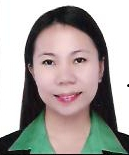 Position Applied:  Admin AssistantEducationBACHELOR OF SCIENCE IN OFFICE SYSTEMS MANAGEMENT, March 2001 – 2005Negros Oriental State University, Dumaguete City CAREGIVER, June 2011 – March 2012Olivarez College, Parañaque City, Metro ManilaNC II Caregiver (TESDA)Working ExperiencesOPERATION’S ASSISTANTAsian Development Bank (ADB)6 ADB Avenue, OrtigasOctober 17, 2016 – PresentResponsibilities:*Manage Supervisors (International Staff) calendar for internal and external meeting requests*Coordinate with other assistants for meeting schedules*Facility Bookings such as Room and Food Reservation for meetings*Arrange Video conference*Prepare and arrange official travel of Supervisors	-Submit Mission Clearance Request to country of destination	-Prepare Mission Authorization Request and Travel Request Authorization	-Flight Bookings	-Hotel Accommodation Bookings	-Secure UN Security Clearance	-Request for Travel Money	-Request for Travel Medical Kit	-Request for Bank Car*Collect and process documents for liquidation (post official travel)*Receive, sort and distribute appropriately all incoming official mails, memos and other document*Dispatch, mail and log outgoing official mails, memos and other document*Record Management/Filing of Office General FilesADMIN ASSISTANT/SECRETARYManila Marina Baytown HOA, Inc.Tambo,  May 2007 – June 2015Responsibilities:*Act as OIC in the absence of OIC*Assist Clients/Members*Answer Telephone Calls*Prepare Cash Disbursements (Check Voucher Preparation)*Organize/File Individual Record of Members*Monitor Schedules of Time Deposit*Handle Function Hall Reservations *Ensure funds are sufficient for operation expenses*Monitor and record expenses*Prepare payroll*Prepare documents needed for audit *Post monthly remittances such as BIR, SSS, Philhealth and HDMF*Prepare weekly financial report and submit to the Corporate Treasurer*Prepare and send Statement of Accounts for Annual Association Dues to Members*Follow-up and/or send reminder letters Annual Assn. Dues*Receive, sort and distribute appropriately all incoming mails*Simple Bookkeeping *Schedule monthly Board meeting and coordinate with the Board of Director’s meeting availability*Prepare materials/documents needed for board meeting*Prepare the room and food for the meeting*Attend and assist the Board Members during monthly meeting and/or annual or organization meeting*Take down minutes of the meeting when necessary*Coordinate with various Association’s committee such as,	-Construction Committee – for construction matters	-Security Committee – for security matters	-Sports Committee – for association’s activities *General office/administrative worksDocument AnalystES Unica CorporationSucat,  February 2006 – May 2007 Responsibilities:*Encode files and organize related documents.*Coordinate with personnel and verify information.*Report to immediate supervisor for effective business processing.Caregiver  Pasir Ris SingaporeJuly 03, 2015 – August 26, 2016Profile*Highly organized and work dedicated, with positive attitude*Able to handle multiple assignments under high pressure and consistently meet tight    deadlines*Thrive on working in a challenging environment*Flexible, optimistic, and fast learnerComputer SkillsMS Office (Word, Excel, Powerpoint), Lotus NotesI hereby certify that the above information is true and correct to the best of my knowledge and belief._________________SignatureObjective:  To be able to be part of a company where I could continually enhance my ability and contribute my knowledge that could help on reaching my employer’s goal.Personal DataDate of Birth:  May 07, 1984Age:  32Civil Status:              SingleHeight:                      5’2”Date of Issued:         June 16, 2014Date of Expiry:        June 15, 2019